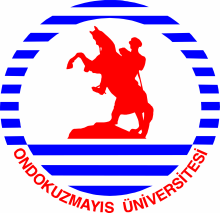 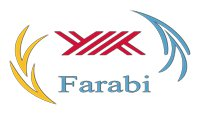               ONDOKUZ MAYIS ÜNİVERSİTESİFARABİ DEĞİŞİM PROGRAMI20../20.. AKADEMİK YILI GÜZ/GÜZ VE BAHAR DÖNEMİÖĞRENCİ KABUL BELGESİ……. Üniversitesi, ……. Enstitüsü/Fakültesi/Yüksekokulu, ……. Bölümü, ….. numaralı öğrencisi Sayın ……….., kurumumuzla yapılan FARABİ DEĞİŞİM PROGRAMI PROTOKOLÜ ve buna dayalı olarak gerçekleştirilen Öğrenim Protokolü gereğince, 20../20.. Akademik yılı Güz/Güz ve Bahar döneminde üniversitemiz ….. Enstitüsü/Fakültesi/Yüksekokulu, ……. Bölümünde FARABİ öğrencisi olarak öğrenim görmeye hak kazanmıştır.Gerekli işlemlerin tamamlanması ile, yukarda belirtilen süre içinde öğrenimine kurumumuzda devam edecektir.Adı Soyadı	: Doç. Dr. Mehmet BOZOĞLUUnvanı	:    Kurum Koordinatörüİmza / Mühür Tarih		: